Take Our Kids to Work Day – Assignment #3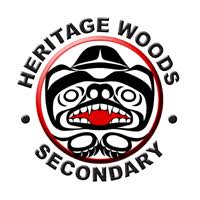 Objective: In this assignment, you will be attending Take Our Kids to Work Day (TOKW) and observing/interviewing your host throughout the day. You will reflect on your experience and post this and additional media content on your Edublog. You are continuing to work on your online portfolio building skills.There are 3 parts to this assignment:Interview (Make observations of your host at work and at some point during the day, ask them the interview questions as you record/make notes. Your host could be your parent, or an adult that you have received permission from your parent/guardian to shadow this day.)Reflection (After the day is finished, think about your experience and answer reflection questions.)Post (Post your interview and reflection on your Edublog in a new post. Embed pictures you have taken or images that represent your day. Use the embedding skills you have learned from the previous assignment! Remember to follow FOIPPA guidelines for what is okay and not okay to post publicly online.)FOIPPA GuidelinesIt is very important that you follow all FOIPPA (Freedom of Information and Privacy Protection Act) rules as a public school student in SD43.Never post full names in your assignments posted on your Edublog, for yourself and others.Do not share any personal information online, such as your age, email, and home address.Do not post pictures of your face on your Edublog. Pictures and images are great but not something that could identify you.Pictures of other people (non-students) are fine, but you must get their written consent to publish the image. Pictures of places are fine, as long as they do not contain sensitive or private information.When in doubt, ask a teacher or trusted adult before posting!Before you begin…Create an Edublog PostLog into your Edublog and go to your Dashboard; Click Posts  Add NewTitle: Assignment 3 – TOKWPart 1: InterviewAsk your host these questions.Host (first name only): _________________________	Relationship to you: ______________________What is your job title?______________________________________________________________________________What is your job description?____________________________________________________________________________________________________________________________________________________________What are the duties and/or tasks you perform at your job?__________________________________________________________________________________________________________________________________________________________________________________________________________________________________________What qualifications do you need for this job in the following areas:Training?________________________________________________________________________Education?________________________________________________________________________Experience?________________________________________________________________________Skills and attributes (personal qualities)?________________________________________________________________________What are some things you like about this job?__________________________________________________________________________________________________________________________________________________________________________________________________________________________________________What are some things you dislike about this job?__________________________________________________________________________________________________________________________________________________________________________________________________________________________________________How do you think this job might change in the next 5-10 years (technology, etc.)?__________________________________________________________________________________________________________________________________________________________________________________________________________________________________________Other question(s): _____________________________________________________________________________________________________________________________________________Part 2: ReflectionGive 3 reasons why you like this job (be specific):________________________________________________________________________________________________________________________________________________________________________________________________________________________Give 3 reasons why you might not like this job (be specific):________________________________________________________________________________________________________________________________________________________________________________________________________________________Is this job for you? Why or why not?__________________________________________________________________________________________________________________________________________________________________________________________________________________________________________How is technology and digital literacy used in this job?__________________________________________________________________________________________________________________________________________________________________________________________________________________________________________Explain the value of your TOKW experience in relation to your ideas about your plans after high school.______________________________________________________________________________________________________________________________________________________________________________________________________________________________________________________________________________________________________________________________________________________________________________________________________Part 3: PostThere are three ways you can upload your interview, reflection, and pictures on your Edublog:Copy and paste your text into a new Edublog post, OREmbed this word document, ORConvert this word document into a PDF and embed the PDF.Embedding means that the document is visually available for preview from the website. Do not just attach the file, as that will require the reader to download before previewing.Make sure to add your pictures/images in your post!Instructions for Submitting this AssignmentMake sure ALL SECTIONS and details are checked, edited, and thoroughly completed.Post your completed Edublog Post under “DL 10” category. View the post and double check that everything looks okay. Copy the DIRECT link to your post (NOT just your homepage link- it MUST be the DIRECT link to your Assignment 3 post). If your link has the words “admin” or “preview”, it will NOT be accepted.Submit assignment on Teams (Assignment 3 - TOKW) by copying and pasting the link to your Assignment 3 post.